Попълва се от Патентното ведомство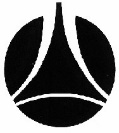 ПАТЕНТНО ВЕДОМСТВОНА РЕПУБЛИКА БЪЛГАРИЯПопълва се от Патентното ведомствоБул. "Д-р Г.М. Димитров" № 52, вх. БСофия 1040Тел.: +359 2 9701 321,  Факс: +359 2 87 35 258БНБ-ЦУ в лева IBAN BG90 BNBG 9661 3100 1709 01BIC BNBGBGSDБул. "Д-р Г.М. Димитров" № 52, вх. БСофия 1040Тел.: +359 2 9701 321,  Факс: +359 2 87 35 258БНБ-ЦУ в лева IBAN BG90 BNBG 9661 3100 1709 01BIC BNBGBGSDЗАЯВЛЕНИЕ За удължаване на срока на действие на сертификат за допълнителна закрила относно лекарствени продукти за педиатрична употреба съгласно Регламент (ЕО) № 469/2009ЗАЯВЛЕНИЕ За удължаване на срока на действие на сертификат за допълнителна закрила относно лекарствени продукти за педиатрична употреба съгласно Регламент (ЕО) № 469/2009ЗАЯВЛЕНИЕ За удължаване на срока на действие на сертификат за допълнителна закрила относно лекарствени продукти за педиатрична употреба съгласно Регламент (ЕО) № 469/2009ЗАЯВЛЕНИЕ За удължаване на срока на действие на сертификат за допълнителна закрила относно лекарствени продукти за педиатрична употреба съгласно Регламент (ЕО) № 469/20091. Наименование на продукта, за който се иска закрила: Български език      Английски             1. Наименование на продукта, за който се иска закрила: Български език      Английски             1. Наименование на продукта, за който се иска закрила: Български език      Английски             1. Наименование на продукта, за който се иска закрила: Български език      Английски             2. Заявител / Заявители:  2. Заявител / Заявители:  2. Заявител / Заявители:  2. Заявител / Заявители:  Име, презиме  и фамилия или наименование и вид на ЮЛ:ЕИК/БУЛСТАТ:     Адрес, пощ. код:      Трите имена на представляващия/те ЮЛ Име, презиме  и фамилия или наименование и вид на ЮЛ:ЕИК/БУЛСТАТ:     Адрес, пощ. код:      Трите имена на представляващия/те ЮЛ Име, презиме  и фамилия или наименование и вид на ЮЛ:ЕИК/БУЛСТАТ:     Адрес, пощ. код:      Трите имена на представляващия/те ЮЛ Държава:      (по гражданство/ постоянен адрес/седалище)Код на страната:        Телефон:       е - поща:         Останалите заявители, ако има такива, са посочени на допълнителни листа        броя.  Останалите заявители, ако има такива, са посочени на допълнителни листа        броя.  Останалите заявители, ако има такива, са посочени на допълнителни листа        броя.  Останалите заявители, ако има такива, са посочени на допълнителни листа        броя.3. Пълномощник Представител по индустриална собственост                                                            рег. №        Съдружие на представители по индустриална собственост                                   рег. №        Дружество на представители по индустриална собственост                                   рег. №       Адвокат   Съдружие на адвокати      Дружество на адвокати    Лице, предоставящо услуги еднократно или временно в РБ3. Пълномощник Представител по индустриална собственост                                                            рег. №        Съдружие на представители по индустриална собственост                                   рег. №        Дружество на представители по индустриална собственост                                   рег. №       Адвокат   Съдружие на адвокати      Дружество на адвокати    Лице, предоставящо услуги еднократно или временно в РБ3. Пълномощник Представител по индустриална собственост                                                            рег. №        Съдружие на представители по индустриална собственост                                   рег. №        Дружество на представители по индустриална собственост                                   рег. №       Адвокат   Съдружие на адвокати      Дружество на адвокати    Лице, предоставящо услуги еднократно или временно в РБ3. Пълномощник Представител по индустриална собственост                                                            рег. №        Съдружие на представители по индустриална собственост                                   рег. №        Дружество на представители по индустриална собственост                                   рег. №       Адвокат   Съдружие на адвокати      Дружество на адвокати    Лице, предоставящо услуги еднократно или временно в РБИме, презиме, фамилия на лицето или наименование на съдружието/дружествотоЕИК/БУЛСТАТ (само за  съдружие/дружество):      Име, презиме, фамилия и длъжност на законния представител на съдружието/дружеството (само за  съдружие/дружество):      Адрес (град, улица, номер, пощ. код):      № в регистъра:       №  и дата на тр. договор:      Телефон:        e-поща:      № в регистъра:       №  и дата на тр. договор:      Телефон:        e-поща:      № в регистъра:       №  и дата на тр. договор:      Телефон:        e-поща:      4.   Адрес за водене на кореспонденция в Република България (град, улица, номер, пощ. код): Телефон:         е - поща:            Телефон:         е - поща:            Телефон:         е - поща:            5.А Данни за заявката за сертификат за допълнителна закрила Номер:       Дата на подаване:                                         ден/месец/годинаБ. Данни за издаден сертификат за допълнителна закрилаНомер:       Дата на изтичане срока на действие:                                                                     ден/месец/година5.А Данни за заявката за сертификат за допълнителна закрила Номер:       Дата на подаване:                                         ден/месец/годинаБ. Данни за издаден сертификат за допълнителна закрилаНомер:       Дата на изтичане срока на действие:                                                                     ден/месец/година5.А Данни за заявката за сертификат за допълнителна закрила Номер:       Дата на подаване:                                         ден/месец/годинаБ. Данни за издаден сертификат за допълнителна закрилаНомер:       Дата на изтичане срока на действие:                                                                     ден/месец/година5.А Данни за заявката за сертификат за допълнителна закрила Номер:       Дата на подаване:                                         ден/месец/годинаБ. Данни за издаден сертификат за допълнителна закрилаНомер:       Дата на изтичане срока на действие:                                                                     ден/месец/година6. Данни за основния патент – български / европейски с действие в България.Номер на патента:                         Наименование:      Дата на изтичане срока на действие на патента      ден/месец/година6. Данни за основния патент – български / европейски с действие в България.Номер на патента:                         Наименование:      Дата на изтичане срока на действие на патента      ден/месец/година6. Данни за основния патент – български / европейски с действие в България.Номер на патента:                         Наименование:      Дата на изтичане срока на действие на патента      ден/месец/година6. Данни за основния патент – български / европейски с действие в България.Номер на патента:                         Наименование:      Дата на изтичане срока на действие на патента      ден/месец/година7. Данни за разрешението за пускане продукта на пазара, съдържащо становище съгласно чл. 36(1) от Регламент (ЕО) № 1901/2006 ( или данни на молбата за издаване на разрешение)Номер:                                     не е разрешено едногодишно удължаване на срока на                                                               пазарна защита (при педиатрично показание)Дата:                                        лекарственият препарат не е определен като препарат за редки       ден/месец/година                            заболявания              Държава:                      7. Данни за разрешението за пускане продукта на пазара, съдържащо становище съгласно чл. 36(1) от Регламент (ЕО) № 1901/2006 ( или данни на молбата за издаване на разрешение)Номер:                                     не е разрешено едногодишно удължаване на срока на                                                               пазарна защита (при педиатрично показание)Дата:                                        лекарственият препарат не е определен като препарат за редки       ден/месец/година                            заболявания              Държава:                      7. Данни за разрешението за пускане продукта на пазара, съдържащо становище съгласно чл. 36(1) от Регламент (ЕО) № 1901/2006 ( или данни на молбата за издаване на разрешение)Номер:                                     не е разрешено едногодишно удължаване на срока на                                                               пазарна защита (при педиатрично показание)Дата:                                        лекарственият препарат не е определен като препарат за редки       ден/месец/година                            заболявания              Държава:                      7. Данни за разрешението за пускане продукта на пазара, съдържащо становище съгласно чл. 36(1) от Регламент (ЕО) № 1901/2006 ( или данни на молбата за издаване на разрешение)Номер:                                     не е разрешено едногодишно удължаване на срока на                                                               пазарна защита (при педиатрично показание)Дата:                                        лекарственият препарат не е определен като препарат за редки       ден/месец/година                            заболявания              Държава:                      8. Опис на документите към заявката:  8. Опис на документите към заявката:  8. Опис на документите към заявката:  8. Опис на документите към заявката:   Копие от разрешение по т. 7 Копие от становище, показващо съответствие с приетия завършен план за педиатрично изследване                        превод на български език. доказателство за притежание на разрешения за пускане на продукта на пазара във всички държави-членки, както е посочено в чл. 36(3) от Регламент (ЕО) № 1901/2006                     Копие от издадения сертификат по т.5.Б Копие от разрешение по т. 7 Копие от становище, показващо съответствие с приетия завършен план за педиатрично изследване                        превод на български език. доказателство за притежание на разрешения за пускане на продукта на пазара във всички държави-членки, както е посочено в чл. 36(3) от Регламент (ЕО) № 1901/2006                     Копие от издадения сертификат по т.5.Б Допълнителни листове за заявителите     бр.   Пълномощно Документ за платени такси съгласно Тарифата за таксите, които се събират от Патентното ведомство             Други (да се опишат):          Допълнителни листове за заявителите     бр.   Пълномощно Документ за платени такси съгласно Тарифата за таксите, които се събират от Патентното ведомство             Други (да се опишат):         Заявявам искането си за удължаване на срока на действие на сертификат за допълнителна закрила Подпис/и:		(име, длъжност)Подписва се от всички заявители или от пълномощник, като в близост до подписа се посочват трите имена и длъжността, когато заявителят е юридическо лице. Когато заявителят е едноличен търговец или юридическо лице, заявката се подписва от лицето, което го представлява по закон.Когато заявката се подава чрез пълномощник, той носи отговорност за достоверността на всички преводи.Заявявам искането си за удължаване на срока на действие на сертификат за допълнителна закрила Подпис/и:		(име, длъжност)Подписва се от всички заявители или от пълномощник, като в близост до подписа се посочват трите имена и длъжността, когато заявителят е юридическо лице. Когато заявителят е едноличен търговец или юридическо лице, заявката се подписва от лицето, което го представлява по закон.Когато заявката се подава чрез пълномощник, той носи отговорност за достоверността на всички преводи.Заявявам искането си за удължаване на срока на действие на сертификат за допълнителна закрила Подпис/и:		(име, длъжност)Подписва се от всички заявители или от пълномощник, като в близост до подписа се посочват трите имена и длъжността, когато заявителят е юридическо лице. Когато заявителят е едноличен търговец или юридическо лице, заявката се подписва от лицето, което го представлява по закон.Когато заявката се подава чрез пълномощник, той носи отговорност за достоверността на всички преводи.Заявявам искането си за удължаване на срока на действие на сертификат за допълнителна закрила Подпис/и:		(име, длъжност)Подписва се от всички заявители или от пълномощник, като в близост до подписа се посочват трите имена и длъжността, когато заявителят е юридическо лице. Когато заявителят е едноличен търговец или юридическо лице, заявката се подписва от лицето, което го представлява по закон.Когато заявката се подава чрез пълномощник, той носи отговорност за достоверността на всички преводи.Допълнителен лист №    за заявители:Допълнителен лист №    за заявители:Име, презиме и  фамилия или наименование и вид на ЮЛ: ЕИК/БУЛСТАТ:      Адрес, пощ. код:           Трите имена на представляващия/те ЮЛ:      Държава:      (по гражданство/ постоянен адрес/седалище)Код на страната:                   Телефон:       е - поща:        Заявителят е и изобретателИме, презиме и  фамилия или наименование и вид на ЮЛ: ЕИК/БУЛСТАТ:      Адрес, пощ. код:           Трите имена на представляващия/те ЮЛ:      Държава:      (по гражданство/ постоянен адрес/седалище)Код на страната:                   Телефон:       е - поща:        Заявителят е и изобретателИме, презиме и  фамилия или наименование и вид на ЮЛ: ЕИК/БУЛСТАТ:      Адрес, пощ. код:           Трите имена на представляващия/те ЮЛ:      Държава:      (по гражданство/ постоянен адрес/седалище)Код на страната:                   Телефон:       е - поща:        Заявителят е и изобретателИме, презиме и  фамилия или наименование и вид на ЮЛ: ЕИК/БУЛСТАТ:      Адрес, пощ. код:           Трите имена на представляващия/те ЮЛ:      Държава:      (по гражданство/ постоянен адрес/седалище)Код на страната:                   Телефон:       е - поща:        Заявителят е и изобретателИме, презиме и  фамилия или наименование и вид на ЮЛ: ЕИК/БУЛСТАТ:      Адрес, пощ. код:           Трите имена на представляващия/те ЮЛ:      Държава:      (по гражданство/ постоянен адрес/седалище)Код на страната:                   Телефон:       е - поща:        Заявителят е и изобретател